ГКОУ «Детский дом №2 г Саратова»	СОЦИАЛЬНЫЙ	ПРОЕКТ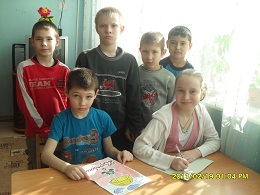 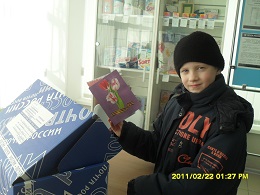 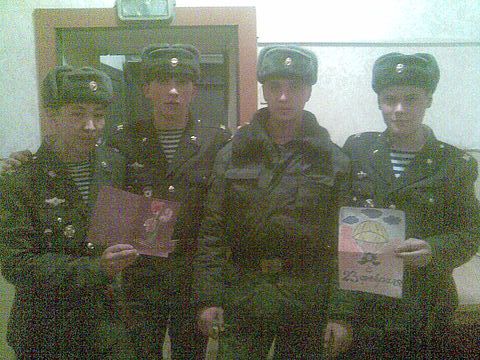 Твори добро!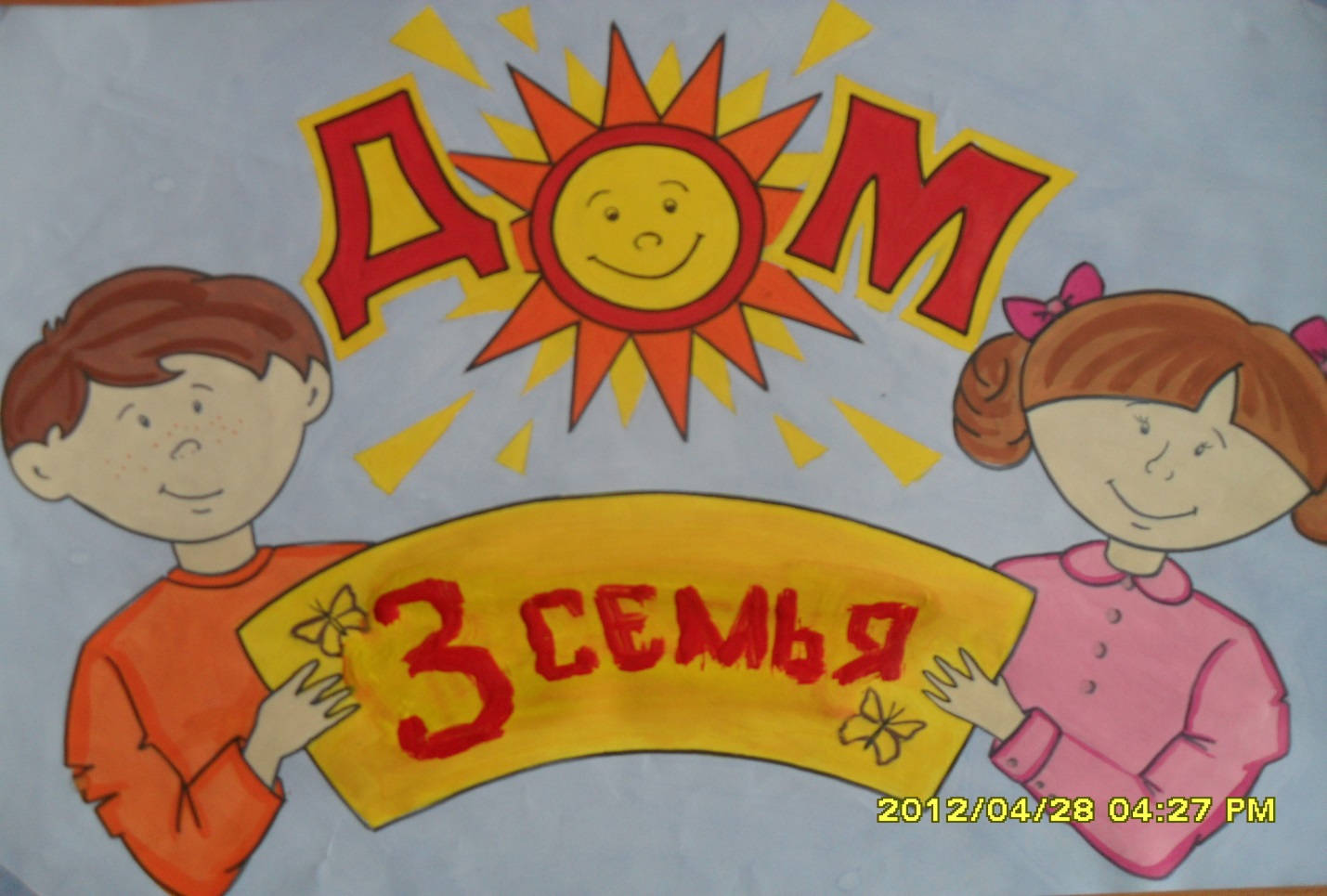 Добро творить спеши, мой друг,
И для друзей и для подруг,
Порою им бывает худо,
Добро твое им будет чудом.
Добро, как Божья благодать,
Спасеньем в жизни может стать,
Друг, не жалей огня души,
Дарить добро всегда спеши.
И слово доброе, и дело
Ты применить сумей умело, 
Их не жалей любому дать,
Добром их души исцелять.
Такая истина бытует:
Добра не делай – зла не будет,
С обидой в сердце трудно жить,
Добром за зло умей платить.
Тот, кто добро творить умеет, 
Зла сотворить уже не смеет,                          Дари, дружок, добро дари,
                           За все добром благодари.Цель проекта:-формирование у  детей  чувства доброты;-нравственное развитие личности;-углубить знания о формах и способах проявления действенной доброты к окружающим.Задачи проекта:-привлечь внимание к актуальности данной проблемы;-найти способы решения проблемы;-вовлечь в социум в реализацию проекта;-воспитывать активную жизненную позицию.Руководители проекта:Кашина Ирина Владимировна – воспитатель 3 семьиМустафина  Камиля  Кабдришевна  -воспитатель 3 семьиСостав проектной группы:Маноилы Игорь                                                 ПетрочукЯнаМонахов АнтонМаноилы ВасилийРудакова МарияСеменов ДенисСафаров МиролимСахаров МаксимТабаков ВитяЮрлова ЕлизаветаПродолжительность проекта:ДолгосрочныйТип проекта:Социальный, практико-ориентированный Миссия проекта:    –  актуализация лучших моральных качеств участников проекта – доброты, сочувствия, деятельной помощи и поддержки тех, кто сегодня отторгнут своими родными и близкими, оказался в трудной жизненной ситуации и, возможно, потерял веру в общество.Предполагаемые результаты:-   обретение школьниками опыта социально активной деятельности;-   обретение опыта нравственного поведения и общения;-   овладение навыками и умениями социальной деятельностиПлан мероприятий по реализации проектаПодготовительный этап:1.Сбор информации по проблеме.2.Программа действий.Исполнительный этап:1.реализация проекта.Итоговый этап:1.Завершение  работ по оформлению.2.Предполагаемый результат.3.Составление сметы расходов на реализацию проекта.Презентация проекта:1.Фотовыставка.2.Выпуск газеты.3.Презентация проекта.Программа действий:Ты молод и полон сил?У тебя есть свободное время?И ты хочешь, чтобы окружающий мирбыл добрее и лучше,чтобы  в нём царили радость и счастье?№  датамероприятиеответственные1.январьАкция «Покорми птиц зимой!»воспитатель, старшие дети2.февральАкция «Посылка солдату»воспитатель, младшие дети3.мартАкция «Для милых дам!»воспитатели, мальчики семьи4. апрельАкция «Братьям нашим меньшим»воспитатель, дети семьи5.майПраздник «Никто не забыт, ничто не забыто!»воспитатели, дети семьи6.июньАкция «Живи, родник,  живи!  »воспитатели, дети семьи7.июльАкция «Твори добро!»воспитатели, дети семьи8.августПраздник «Мы такие разные!»Воспитатели, дети семьи9.сентябрьАкция «Подарок первокласснику»воспитатели, дети10.октябрьБлаготворительный концерт ко Дню пожилого человекавоспитатели, дети семьи11.ноябрьКо дню толерантности -поездка  в реабилитационный центр с концертомвоспитатели, дети семьи12.декабрьРождественские подарки для младших детейвоспитатели, дети семьи